TRANSAT JACQUES VABRE 2015IMOCAADOPTEUNSKIPPER.NET                                                                               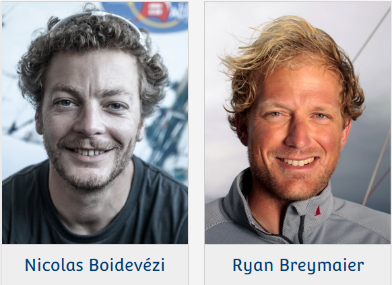 Banque Populaire VII I                                                                                   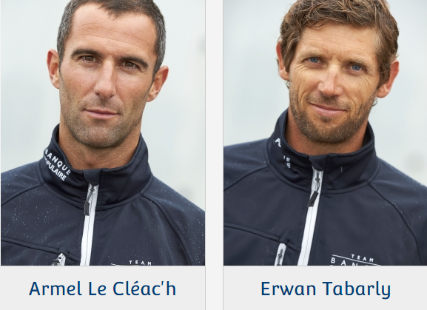 Bastide – Otio                                                                                                          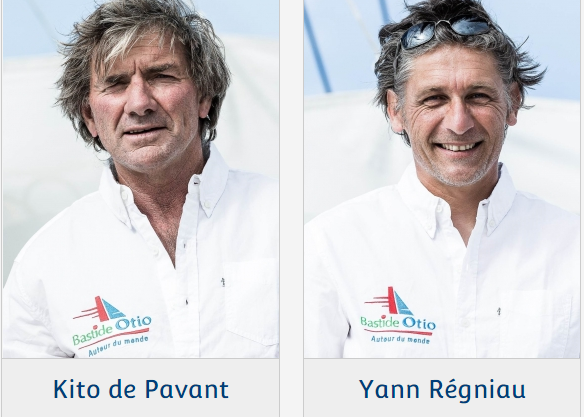 Bureau vallée                                                                                                      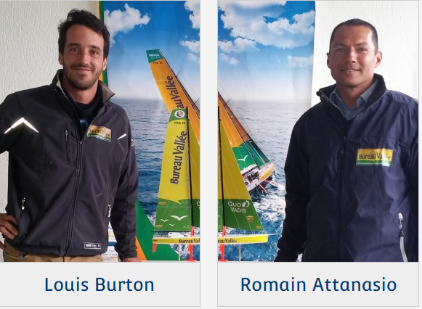 Comme Un Seul Homme - Stand As One                                                        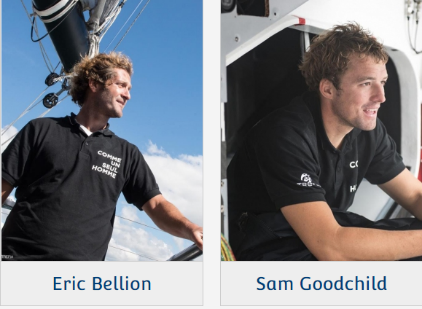 Edmond De Rothschild                                                                                                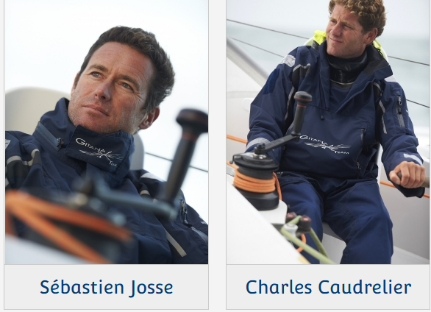 Hugo Boss                                                                                                         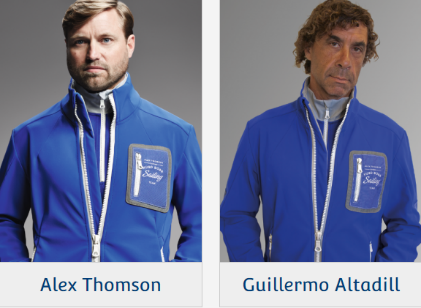 Initiatives-Cœur                                                                                                                             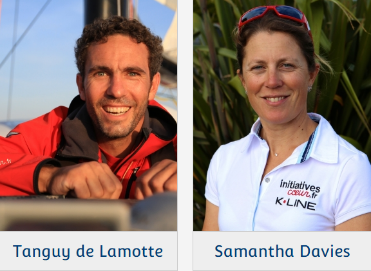 Le Bateau Des Metiers By Aerocampus                                                                            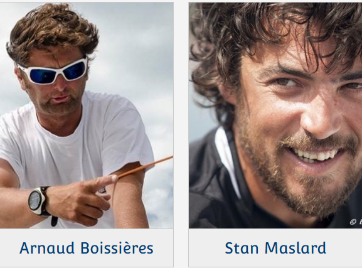 Le Souffle du Nord 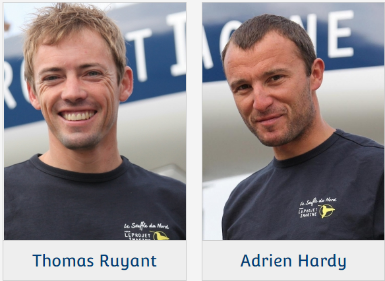 MACSF                                                                                                                         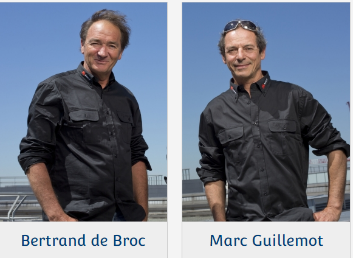 Maître CoQ 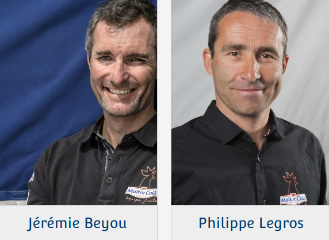 Newrest / Matmut                                                                                                                   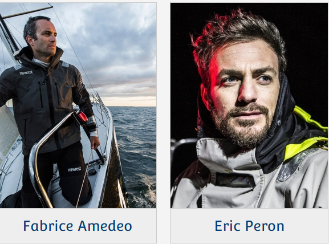 O Canada                                                                                                                      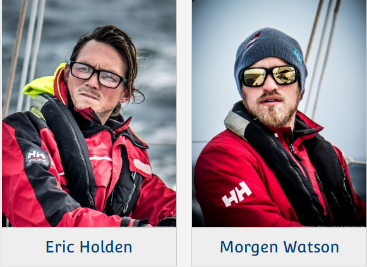 PRB 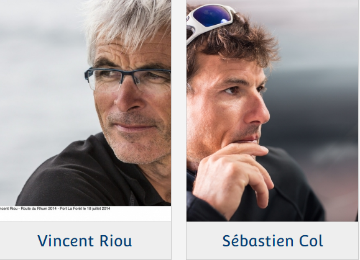 Queguiner - Leucemie Espoir 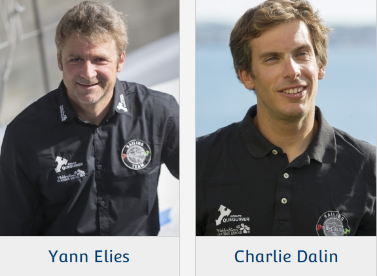 Safran,                                                                                                                                             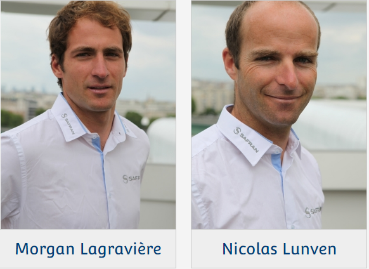 SMA                                                                                                                       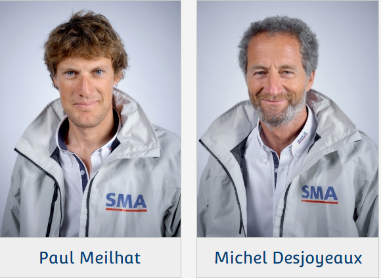 Spirit Of Hungary                                                                                                          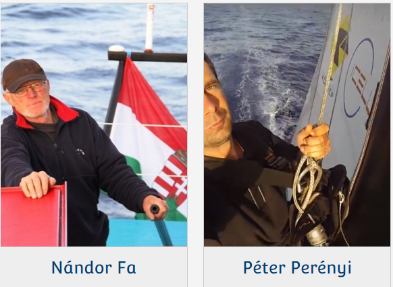 St Michel – Virbac                                                                                              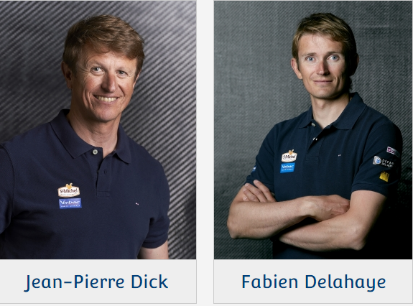 